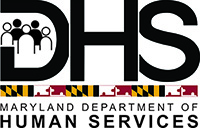 Maryland’s Human Services AgencyAmendment 2The Department of Human ServicesSolicitation Number:  HADSS.FIA.21.006.SNovember 10, 2020 Dear Prospective Bidders: This amendment is being issued to amend certain information in the above-named IFB. All information contained herein is binding on all Bidders who respond to this IFB. Specific parts of the IFB have been amended. The changes are listed below. New language has been double underlined and marked in bold (i.e. word), and language that has been deleted has been marked with a strikethrough (i.e. word).New section added to the IFB:20. Virtual Walk ThroughThere will be a virtual walk through on November 13, 2020, 10:00 AM Eastern Time, using Google Meet.  Please use the following code to attend this walk through:  google meet code: esf-ucth-aqw           How to use Google Meet on your phoneOpen the Gmail app.Tap the Meet tab at the bottom right of the screen.Tap Join with a code and enter the code highlighted in red above; you will see the camera pop up with a messages saying “You’ll join the meeting when someone lets you in”; I will let you into the meeting. If you require clarification of the information provided in this amendment, please contact Shirelle Green at (443) 324-9683, or via email at shirelle.green@maryland.gov.